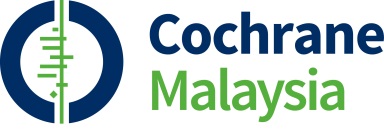 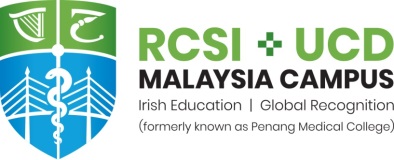               Developing a Protocol for a Cochrane Systematic Review29th November – 1st December 2022RCSI & UCD MALAYSIA CAMPUS4 Jalan Sepoy Lines, 10450 Penang, MalaysiaRegistration Form	Participant Details:	Registration Fee: RM800Please complete the Registration Form and email it to Ms Nila Pillai (nila@rcsiucd.edu.my) by                   22nd November 2022.	Payment Mode: 	 Cheque                                           Direct deposit/bank transfer                                    ePerolehan	Notes:All cheques/direct deposit/bank transfer/ePerolehan to be made payable to :-Beneficiary Name: PENANG MEDICAL COLLEGE SDN. BHD.
Bank Name: UNITED OVERSEAS BANK (M) BHD.
Virtual Account No.: 105429100010
Swift Code: UOVBMYKL
Branch Name: UOBM Jalan Kelawei
Branch Address: 9, Jalan Kelawei, 10250 Pulau Pinang, Malaysia.If payment mode via ePerolelan, you must email completed registration form to Ms Nila within 48 hours of initiating ePerolehan.Contact:  RCSI & UCD MALAYSIA CAMPUS, 4 Jalan Sepoy Lines, 10450 Penang, Malaysia. 	Ms Nila Pillai :Tel: +604 217 1999 ext 1842Salutation (Prof/Dr/Mr/Mrs/Ms):Salutation (Prof/Dr/Mr/Mrs/Ms):Salutation (Prof/Dr/Mr/Mrs/Ms):Salutation (Prof/Dr/Mr/Mrs/Ms):Salutation (Prof/Dr/Mr/Mrs/Ms):Full Name:I/C Number:Full Name:I/C Number:Full Name:I/C Number:Full Name:I/C Number:Full Name:I/C Number:Name to be printed on certificate:Name to be printed on certificate:Name to be printed on certificate:Name to be printed on certificate:Name to be printed on certificate:Institutiom:Institutiom:Institutiom:Institutiom:Institutiom:Contact address:Contact address:Contact address:Contact address:Contact address:Contact Number:  Office/Mobile (please indicate)Contact Number:  Office/Mobile (please indicate)Contact Number:  Office/Mobile (please indicate)Contact Number:  Office/Mobile (please indicate)Contact Number:  Office/Mobile (please indicate)Email address:Email address:Email address:Email address:Email address:Dietary requirements:(Please tick as appropriate)Normal Vegetarian